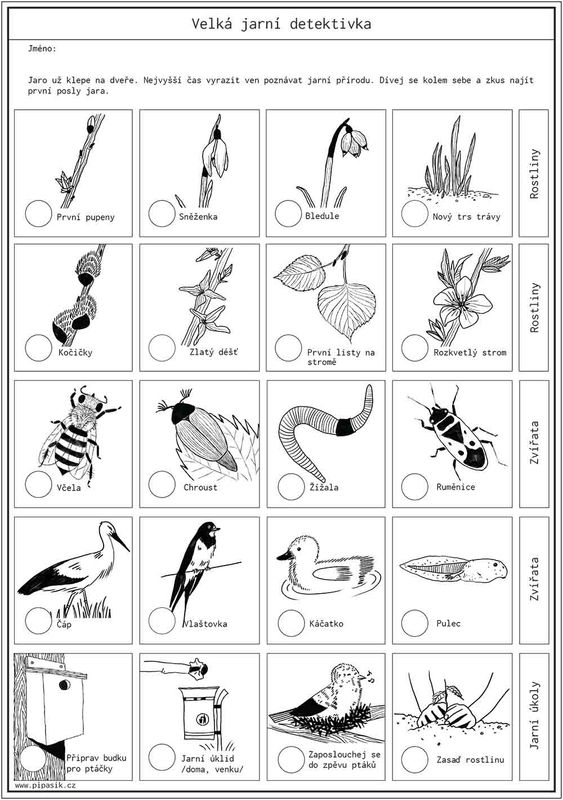 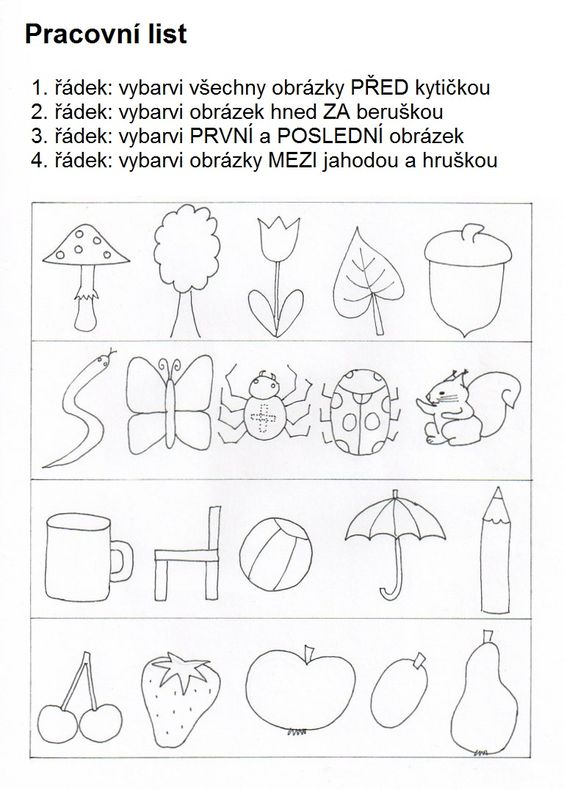 Vybarvi správný počet kytiček (1, 3, …)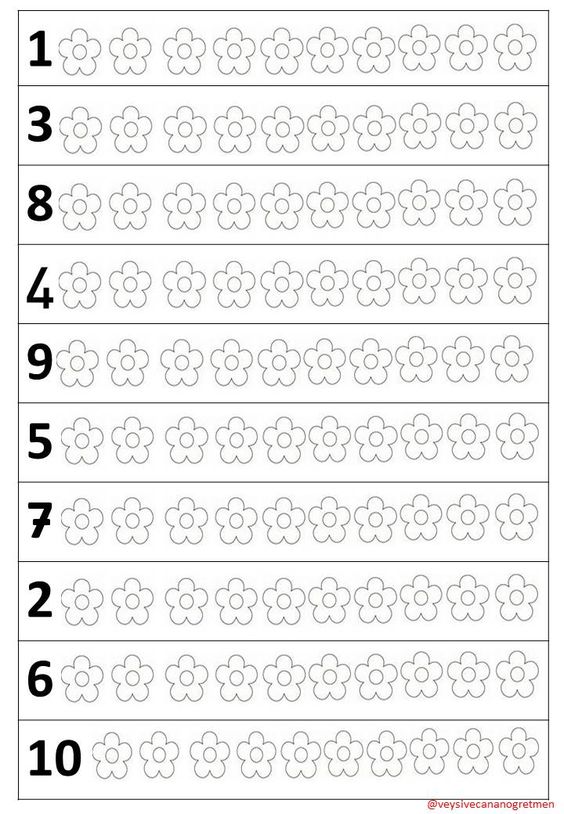 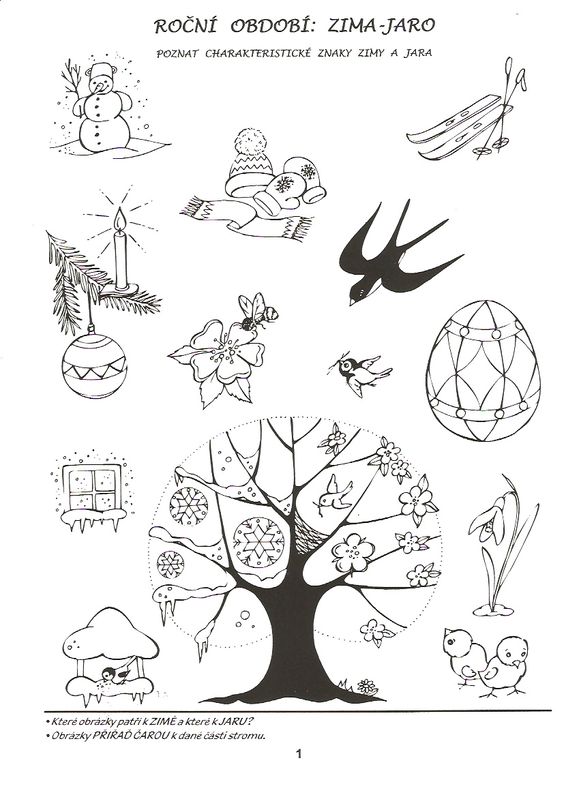 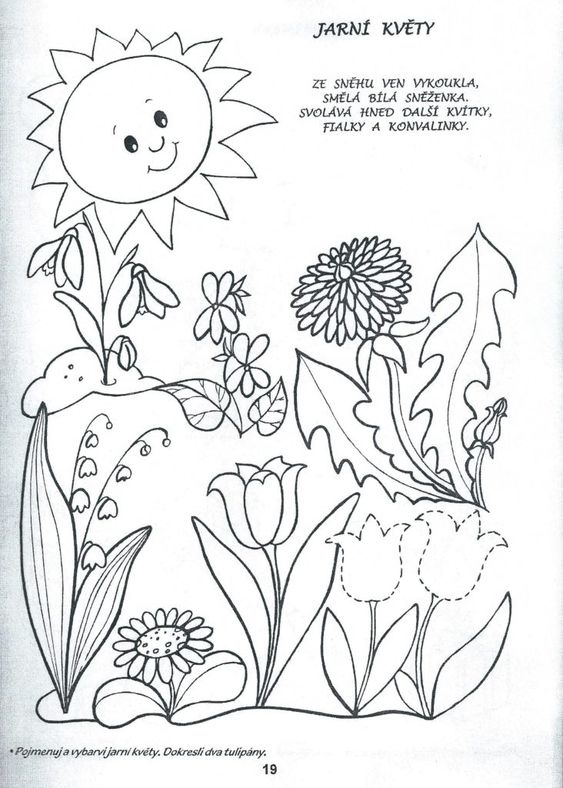 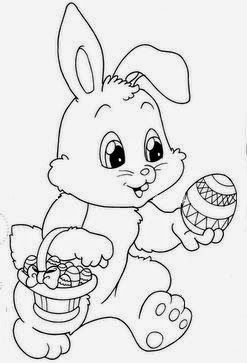 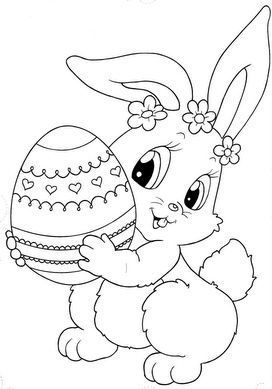 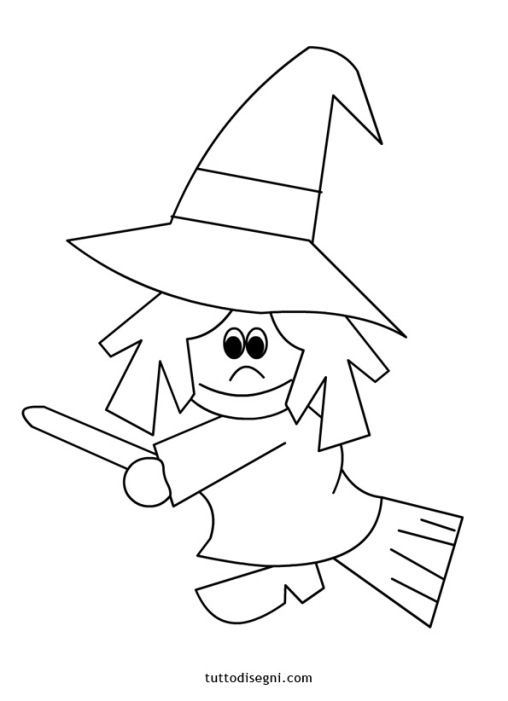 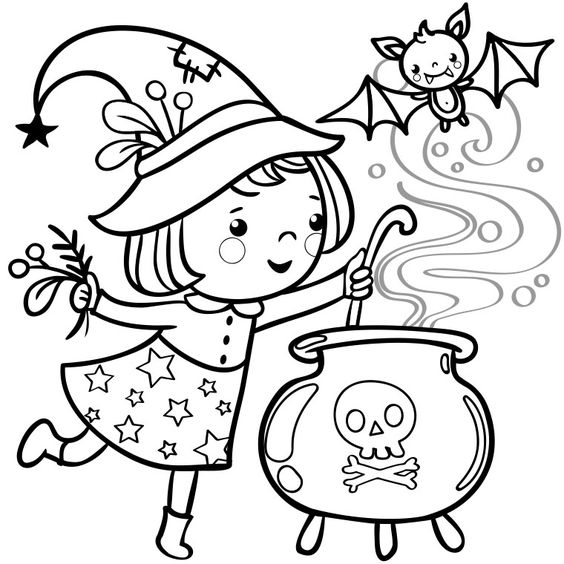 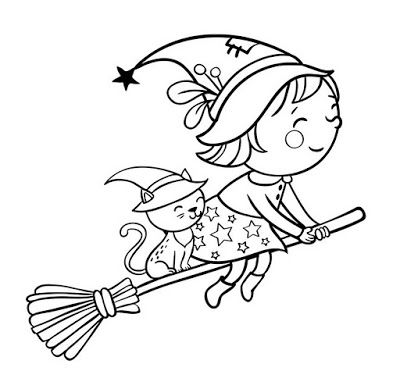 